مركز النشر والترجمة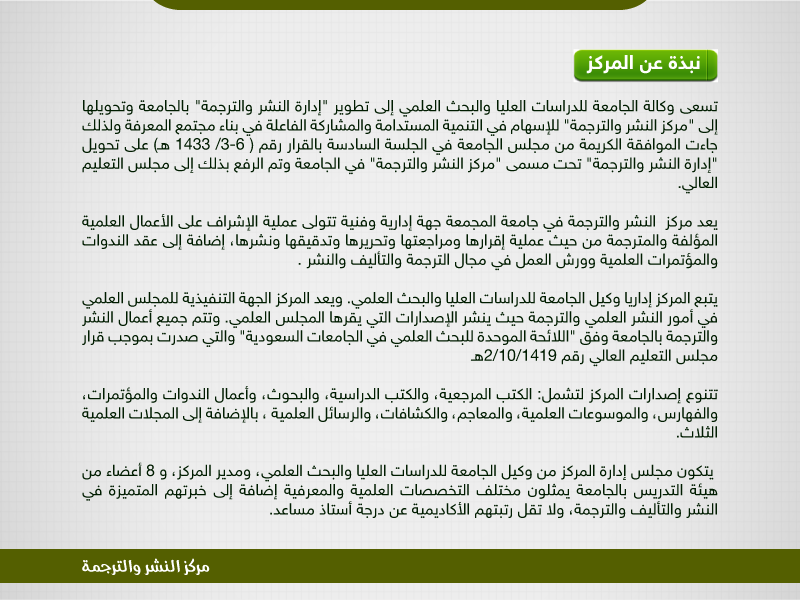 